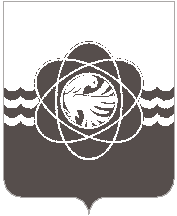 20 сессии пятого созываот 20.02.2020 № 150О принятии в муниципальнуюсобственность объектовдвижимого имуществаРуководствуясь пунктом 2.3 Положения о порядке владения, пользования и распоряжения муниципальным имуществом муниципального образования «город Десногорск» Смоленской области, утвержденного решением Десногорского городского Совета от 24.04.2012 № 620,  в соответствии со статьей 26 Устава муниципального образования «город Десногорск» Смоленской области, рассмотрев обращение Администрации муниципального образования  «город Десногорск» Смоленской области от 25.01.2021 № 15, учитывая рекомендации постоянной депутатской комиссии планово-бюджетной, по налогам, финансам и инвестиционной деятельности, Десногорский городской СоветР Е Ш И Л:1. Принять от Десногорской баскетбольной ассоциации «Центр спортивной подготовки баскетболистов» движимое имущество (оборудование) для специализированного баскетбольного стадиона, согласно прилагаемому перечню. 2. Настоящее решение опубликовать в газете «Десна».Приложение к решению Десногорского                                                                                                           городского Совета                                                                                                              от 20.02.2021 № 150Переченьдвижимого имущества, подлежащего принятию от Десногорской баскетбольной ассоциации «Центр спортивной подготовки баскетболистов» в собственность муниципального образования «город Десногорск» Смоленской областиПредседатель Десногорского городского Совета                     А.А. ТерлецкийГлава     муниципального     образования «город Десногорск» Смоленской области                                  А.Н. Шубин№ п/пНаименование товараКоличество, штЦена за единицуСумма, руб.1.12-ти метровая трибуна с раздевалкой2806000,001612000,002.9-ти метровая трибуна с раздевалкой2740000,001480000,003.6-ти метровая судейская трибуна1270000,00270000,004.2-х метровая малая судейская трибуна320000,0060000,005.Калитка215000,0030000,006.Крепление флага210000,0020000,007.Рекламный щит205050,00101000,008.Баннеры без монтажа402170,0086800,009.Секции ограждения игровой площадки965000,00528000,0010.Балластные емкости для баскетбольного щита (компл.)260000,00120000,0011.Скамья (м.пог.)804500,00360000,0012.Вешалка в раздевалках (компл.)150000,0050000,0013.Муляжи видеокамер103000,0030000,0014.Перегородка в раздевалке477500,00310000,0015Перегородка в раздевалке 9-ти метровой трибуны267500,00135000,0016Ограждение игровой площадки648000,00578000,00179-ти метровая трибуна с раздевалкой21100000,002200000,0018Лавки в раздевалке (м. пог.)365400,00194400,0019Вешалки в раздевалке (компл.)215000,0030000,00206-ти метровая судейская трибуна1275000,00275000,00212-х метровая малая судейская трибуна227600,0055200,0022Крепление флага201500,0030000,0023Флагшток201500,0030000,0024Калитка222500,004500,0025Ворота230000,0060000,0026Плитка «Мультиспорт» (кв.м.)364,82119,00784011,2027Плитка «Мультиспорт» (кв.м.)243,22168,18538301,3828Щит баскетбольный 180х105 см из закаленного стекла 12 мм толщиной Schelde182144,0082144,0029Кольцо баскетбольное Pro Strengtn Schelde135945,0035945,0030Защита для щита баскетбольного из закаленного стекла 180х105 см Schelde117973,0017973,0031Сетка нейлоновая для баскетбольного кольца, соревновательная, диаметр 4 мм, 12 петель Schelde11418,001418,0032Стойка б/б проф. мобильная складная. Вынос 2,25 м., 6 колес, защитное цинкосодержащее напыление мет. частей, покраска порошковая, с защитой передней и боковых частей с щитом из монолитного поликарбоната 15 мм на стальной раме, аморт. кольцом и сеткой1361850,00361850,0033Кольцо баскетбольное амортизационное игровое премиум AVIX25270,0010540,0034Система видеонаблюдения (видеокамеры ST-740 IP PRO D, видеорегистратор DAHUA DHI-NVR4216-4KA2, монитор  ViewSonic VA2261H-8, жесткий диск WD Purple (WD60PURZ), кабель ВВГнг 3*2,5, витая пара U/UTR 4 кат. 5е внешний с тросом EC-UU004-5E-PE-SW-BK, коробка распределительная 80*80 радиомост UBIQUTI LITEBEAM 5 AC LR, шкаф климатический BEWARD B-400Х310Х120, сетевой фильтр Sven SF-05L 3 м (5 розеток), универсальное крепление на стену UB-AM UBIQUTI ц=480/1, 18/6, 31173274,00173274,0035Стойка б/б проф. мобильная складная. Вынос 2,25-3,25 м., 6 колес, защитное цинкосодержащее напыление мет. частей, покраска порошковая, с защитой передней и боковых частей с щитом из монолитного поликарбоната 15 мм на стальной раме, аморт. кольцом и сеткой1370000,00370000,00ИТОГО:11065856,58